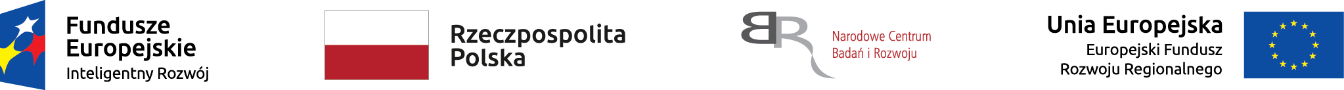 Nr sprawy: 10/2021/BK/AutoInvent	    Załącznik nr 1 do Zapytania ofertowegoOpis przedmiotu zamówienia - wymagane parametry techniczne NR 10/2021/BK/AutoInventUwaga: *Wykonawca w kolumnie C zobowiązany jest wpisać szczegółowe informacje dotyczące oferowanego urządzenia dla każdego parametru wg każdego z punktów wykazu z Opisu przedmiotu zamówienia.Brak wypełnienia wszystkich pozycji w kolumnie C będzie uważane za niespełnienie warunków minimalnych przez oferowane urządzenie i będzie skutkowało odrzuceniem oferty Wykonawcy.....................................................		  ................................................................................        	      miejsce  i  data  złożenia  oświadczenia                                                             pieczęć  i  podpisy  upoważnionych  przedstawicieli  Wykonawcy ABCLp.Parametry techniczne Spełnienie parametrów minimum 
(należy poniżej wpisać parametry)APrecyzyjna tuleja zaciskowa typu ER32 d = 4.0-3.0 , 2 szt.1Wymiary tuleiRozmiar: ER32Średnica: D = 33 mm Średnica otworu mocującego frez: d = 4.0 – 3.0 mmDokładność: 5 µmDługość L: 40 mmWspółśrodkowość <= 0,0052Zgodność z normamiZgodność z normą ISO 15488-B (DIN 6499 B)3Materiał wykonaniaStal stopowaPowierzchnie funkcjonalne – precyzyjnie obrobione4Zakres mocowaniaZakres mocowania frezu 4.0 – 3.0 mm BPłyta węglowa grubość 1,5 mm, 2 szt.1WymiaryMinimum 1000 x 500 Grubość: 1,5 mm2Podstawowe informacjeTechnologia produkcji: Prepreg Compression MoldingRodzaj włókna i żywicy: włókno węglowe i żywica epoksydowaGęstość kompozytu: 1,6 ± 0,1 g/cm3Wytrzymałość włókna na rozciąganie: 1280 MPaTolerancja grubości płyty:	± 0,1 mmTemperatura graniczna pracy: 115 ̊ CCPłyta węglowa grubość 2 mm, 3 szt.1WymiaryMinimum 1000 x 500Grubość: 2 mm 2Podstawowe informacjeTechnologia produkcji: Prepreg Compression MoldingRodzaj włókna i żywicy: włókno węglowe i żywica epoksydowaGęstość kompozytu: 1,6 ± 0,1 g/cm3Wytrzymałość włókna na rozciąganie: 1280 MPaTolerancja grubości płyty:	± 0,1 mmTemperatura graniczna pracy: 115 ̊ CDPłyta węglowa grubość 2,5 mm, 3 szt.1WymiaryMinimum 1000 x 500Grubość: 2,5 mm2Podstawowe informacjeTechnologia produkcji: Prepreg Compression Molding Rodzaj włókna i żywicy: włókno węglowe i żywica epoksydowaGęstość kompozytu: 1,6 ± 0,1 g/cm3Wytrzymałość włókna na rozciąganie: 1280 MPaTolerancja grubości płyty:	± 0,1 mmTemperatura graniczna pracy: 115 ̊ CEPłyta węglowa grubość 3 mm, 3 szt.1WymiaryMinimum 1000 x 500Grubość: 3 mm2Podstawowe informacjeTechnologia produkcji: Prepreg Compression MoldingRodzaj włókna i żywicy: włókno węglowe i żywica epoksydowaGęstość kompozytu: 1,6 ± 0,1 g/cm3Wytrzymałość włókna na rozciąganie: 1280 MPaTolerancja grubości płyty:	± 0,1 mmTemperatura graniczna pracy: 115 ̊ CFPłyta z włókna szklanego gr. 1 mm 1 x 0.5 m, 4 szt.WymiaryMinimum 1000 x 500Grubość: 1mm2Podstawowe informacjeKolor: czarnyTyp laminatu: G10GPłyta z włókna szklanego gr. 2 mm 1 x 0.5 m, 4 szt.1WymiaryMinimum 1000 x 500Grubość: 1mm2Podstawowe informacjeKolor: czarnyTyp laminatu: G10HPłyta z włókna szklanego gr. 3 mm 1 x 0.5 m, 4 szt.1WymiaryMinimum 1000 x 500Grubość: 1mm2Podstawowe informacjeKolor: czarnyTyp laminatu: G10IPłyta z włókna szklanego gr. 4 mm 1 x 1 m,  1 szt.1WymiaryMinimum 1000 x 1000Grubość: 4mm2Podstawowe informacjeKolor: jasnożółtyMożliwość obróbki na CNCJRura z włókna szklanego 20x18x1000 mm, 6 szt.1Wymiary20 x 18 x 1000 mm2Podstawowe informacjeKolor: czarnyTechnologia wytwarzania: Prepreg WindingUłożenie włókien: wzdłużnie oraz poprzecznieTolerancja średnicy zewn.: ± 0,1 mmGraniczna temperatura pracy: 80 ̊CGęstość kompozytu: 2,0 g/cm3Moduł Younga: 40GPaKRura z włókna węglowego 25x23x1000 mm, 10 szt. lub 5 szt. długości 2000 mmWymiary25 x 23 x 1000 lub wielokrotność długości, np. 2000mmGrubość ścianki: 1mmPodstawowe informacjeProfil: okrągłySplot: ukośnyTechnologia produkcyjna: Prepreg Winding lub Filament WindingWłókno/żywica: Włókno węglowe/żywica epoksydowaGęstość kompozytu: 1,58 g/cm3 ± 0,05 mmWytrzymałość włókna na rozciąganie: min. 1280 MPaModuł Younga: min. 75 GPaLRura z włókna węglowego 30x28x1000 mm, 10 szt. lub 5 szt. długości 2000 mmWymiary30 x 28 x 1000 lub wielokrotność długości (np. 2000mm)Grubość ścianki: 1mmPodstawowe informacjeProfil: okrągłySplot: ukośnyTechnologia produkcyjna: Prepreg Winding lub Filament WindingWłókno/żywica: Włókno węglowe/żywica epoksydowaGęstość kompozytu: 1,58 g/cm3 ± 0,05 mmWytrzymałość włókna na rozciąganie: min. 1280 MPaModuł Younga: min. 75 GPaMBlacha miedziana 0,8mm 300x100mm, 4 szt. lub np. 2 szt. 300 x 200 mmWymiaryMinimum 300 x 100 mm lub wielokrotności (np. 300 x 200 mm, 600 x 200 mm)Grubość: 0,8 mm ± 0,05 mm